CUENTOS DE LOS FONEMAS LA EE: El elefante ErnestoEl elefante Ernesto se levanta temprano. Hace buen tiempo y el sol aparece en el cielo. El elefante Ernesto bebe y se lava en la fuente.  Se viste y se peina ante el espejo. Bebe té con leche y se come siete pasteles.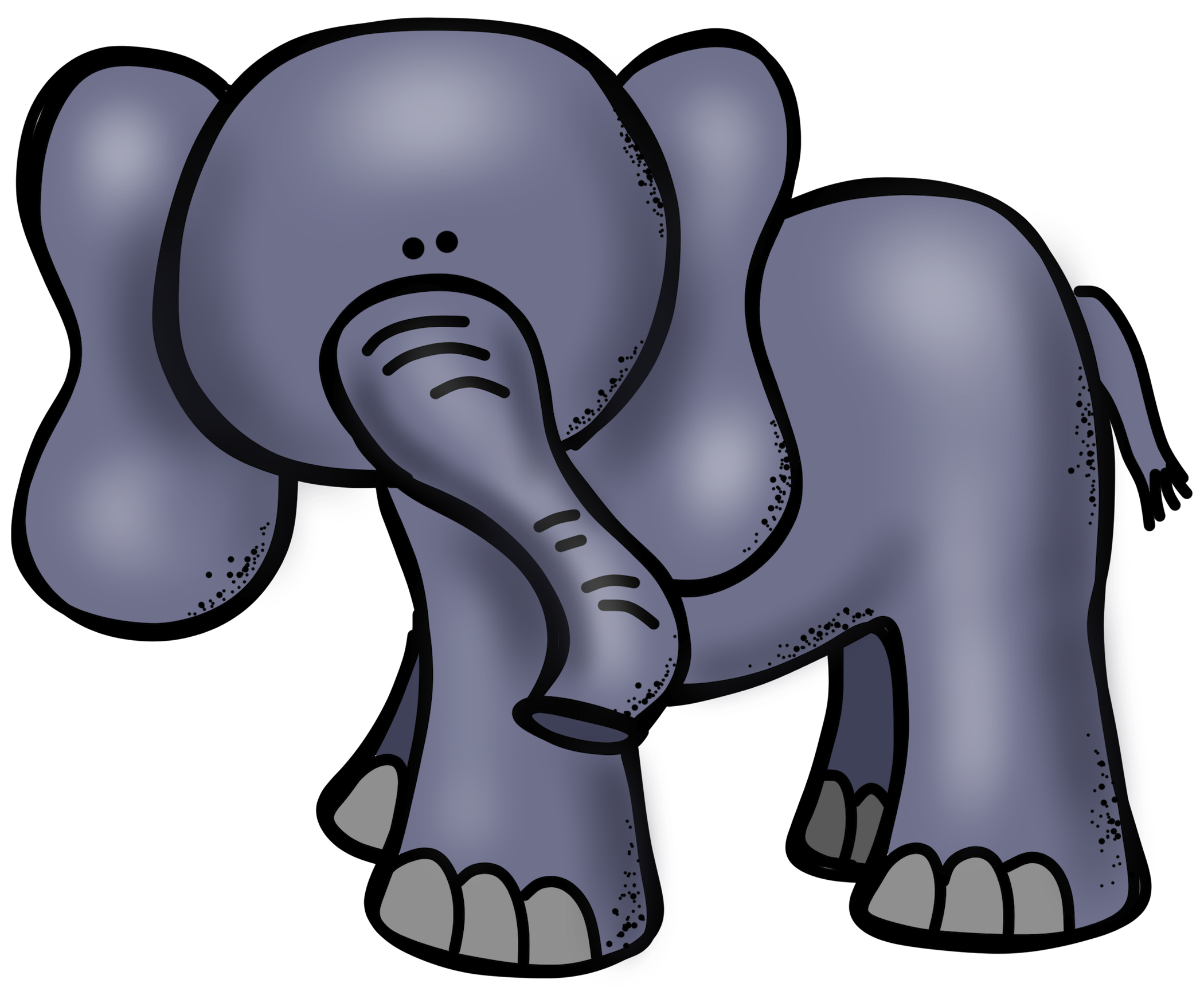 El elefante Ernesto coge su patinete. Sale de casa alegre y contento y corre por el sendero más ligero que el viento.- ¡Eh, eh! ¡Si corres tanto te puedes caer! – le dice un león de larga melena.Pero el elefante Ernesto sigue su carrera.En el bosque le espera la pantera Elena, que también está alegre y contenta.Y es que el elefante Ernesto le lleva lo que más le apetece: ¡Caramelos de miel y de menta!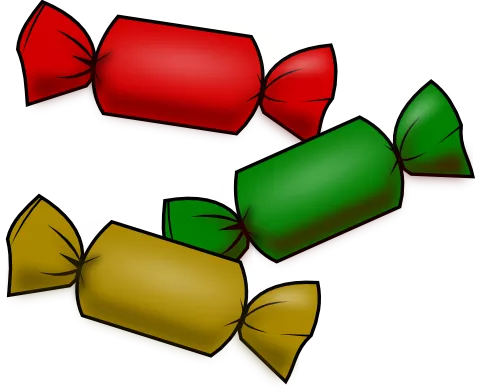 